ПОЛОЖЕНИЕ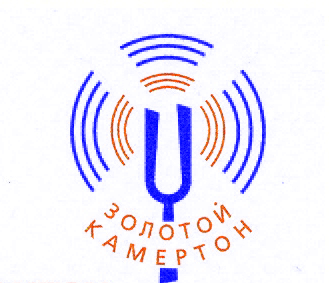 о VII  Всероссийском конкурсе юных исполнителей на народных инструментах«З О Л О Т О Й   К А М Е Р Т О Н»г. Череповец с 19 по 21 января 2016 годаЦели и задачи конкурсаСохранение традиций российской национальной культурыПропаганда русских народных инструментовПовышение педагогического мастерства и профессионального уровня исполнителейВыявление юных талантливых музыкантов-исполнителей на русских народных инструментах города Череповца, Вологодской области и других городов РоссииУчредители конкурсаУправление по делам культуры Мэрии г. Череповца                   Организаторы конкурсаМБУК «Дворец металлургов», Молодежный русский оркестрМБОУ ДОД «Детская музыкальная школа № 1 им. Колесникова Е.А.» Благотворительный фонд развития детского музыкального творчества «Камертон»Условия проведения конкурсаВ конкурсе принимают участие учащиеся музыкальных школ, школ искусств, музыкальных колледжей, лицеев и училищ из всех регионов Российской Федерации, а также из зарубежных странКонкурс проводится по следующим номинациям:- Солисты   Специальности: домра, балалайка, баян, аккордеон- Ансамбли    Ансамбли народных инструментов однородные, смешанные- Оркестры    Оркестры русских народных инструментов, оркестры баянистов-аккордеонистовВозрастные группы участников в музыкальных номинациях:- Солисты:Младшая группа – до 9 лет включительноСредняя группа – с 10 до 12 лет включительноСтаршая группа – с 13 до 14 лет включительноЮношеская группа – с 15 до 18 лет включительно                         - Ансамбли: 1 группа – до 13 лет включительно2 группа – с 14 до 18 лет включительно                         - Оркестры:До 18 лет включительно    Допускается участие исполнителей старше 18 лет, но не более 10% от общего числа состава оркестраВозрастная группа участников определяется на день открытия конкурса (19 января 2016 года)Предварительные прослушивания и отбор проводится по месту учебы юных исполнителейДля участия в конкурсе необходимо прислать следующие документы:- Заявка (Приложение №1), программа, указанная в заявке, изменению не подлежит- Отсканированная копия свидетельства о рождении (паспорта) участника конкурса   Для ансамблей и оркестров: заверенный список участников коллектива с датами рождения-  Краткая творческая биография участника (коллектива)        - Отсканированная копия квитанции об оплате организационного взноса        - Фотография участника (коллектива) в цифровом варианте формата JPEGПри регистрации необходимо:- Каждому участнику иметь при себе подлинник свидетельства о рождении (паспорта)- Ксерокопии нот исполняемых произведений Заявки на участие в конкурсе принимаются с 1 октября до  10 декабря 2015 года в электронном виде.Адрес электронной почты zkamerton2012@yandex.ruКонтактные телефоны 8 921 257 92 55 отв. секретарь Орехова Наталья Сергеевна                                             8 981 501 84 25 директор Хинский Григорий Давидович С информацией о конкурсе можно ознакомиться в социальной сети ВКонтакте в группе «Золотой камертон»  http://vk.com/club92691887     4.         Порядок проведения конкурсаПорядок выступлений солистов на конкурсе определяется жеребьевкой Порядок выступлений ансамблей и оркестров определяет ОргкомитетКонкурсные прослушивания проходят в 1 турВсе прослушивания проводятся публичноПрограмма участников должна соответствовать требованиям данного положенияПорядок исполнения произведений участник определяет самостоятельноПроизведения участниками конкурса исполняются наизусть (кроме номинации оркестры)Жюри имеет право сократить программу или прервать выступление, в случае нарушений условий конкурсаРезультаты сообщаются участникам после окончания прослушивания, обсуждения и голосования жюри5.       Награждение победителейГран-при присуждается самому яркому исполнителю, набравшему наибольшее количество баллов, победителю Гран-при вручается диплом и присваивается звание Обладателя Гран-при VII Всероссийского конкурса исполнителей на народных инструментах «Золотой камертон»Победителям, занявшим I, II, III места в каждой номинации, по конкретным специальностям и возрастным группам, вручаются дипломы, и присваивается звание Лауреата VII Всероссийского конкурса исполнителей на народных инструментах «Золотой камертон»Преподаватели и концертмейстеры Лауреатов награждаются почетными грамотамиВсе участники, не занявшие призовых мест, награждаются грамотами за участие Жюри имеет право не вручать Гран-при конкурса.Оргкомитет и спонсоры имеют право учредить специальные призы для участниковРешение Жюри окончательное и пересмотру не подлежит, голосование тайное      6.       Состав ЖюриВ состав Жюри входят известные российские музыканты:Заслуженная артистка России, лауреат Международных конкурсов, заведующая кафедрой струнных народных инструментов Санкт-Петербургской Государственной консерватории им. Н.А. Римского-Корсакова, профессор Наталья Николаевна ШКРЕБКОЛауреат Международных конкурсов, заведующий кафедрой струнных народных инструментов Российской Государственной Академии музыки им. Гнесиных, профессор Андрей Александрович ГОРБАЧЕВЗаслуженный работник культуры РФ, лауреат Международных конкурсов, доцент Санкт-Петербургского Государственного института культуры, заведующий кафедрой ансамбля, инструментовки и дирижирования оркестра русских народных инструментов Санкт-Петербургской государственной консерватории им. Н.А. Римского-Корсакова, преподаватель  Санкт-Петербургского музыкального училища имени Н.А. Римского-Корсакова, композитор Владимир Николаевич КОНОВЗаслуженный деятель искусств РФ, кандидат искусствоведения, заведующий кафедрой народных инструментов Санкт-Петербургского Государственного института культуры, лауреат Золотой книги Отечества, профессор Николай Александрович КРАВЦОВЛауреат Международных конкурсов, художественный руководитель и главный дирижер оркестра русских народных инструментов «Перезвоны» г. Вологда, преподаватель Вологодского областного колледжа искусств Александр Флоритович СУЛТАНШИН7.          Финансовые условия конкурсаДля участников конкурса установлен вступительный взнос:- Солисты во всех возрастных группах – 1 500 рублей- Ансамбли народных инструментов – 1 300 рублей за каждого участника коллектива- Оркестры русских народных инструментов – 1 000 рублей за каждого участника коллектива- Оркестры русских народных инструментов в составе свыше 25 человек – 20 000 рублей за коллективВступительный взнос перечисляется на банковский счёт организатора конкурса (Приложение №2)Квитанция об оплате высылается вместе с заявкой в ОргкомитетВ случае отказа от участия в конкурсе вступительный взнос не возвращаетсяОплата дорожных расходов, питание и проживание участников и гостей конкурса за счет направляющей стороныОргкомитет бронирует места в гостинице или общежитии для всех участников, концертмейстеров, преподавателей, своевременно сообщивших о приездеПросьба до 1 января 2016 года сообщить по телефону в оргкомитет дату и время прибытия на конкурс         (тел. 8 921 257 92 55 отв. секретарь Орехова Наталья Сергеевна)Все организационные вопросы оргкомитет и участники конкурса решают путем телефонных переговоров Оргкомитет резервирует все права на запись (аудио- и видеокассет и компакт-дисков) конкурсных прослушиваний конкурса и гала-концерта,  а также их дальнейшее использование в любое время без выплаты каких-либо вознаграждений участникамДля всех Лауреатов обязательно бесплатное участие в концертах (не более двух), организуемых оргкомитетом в течение года по окончании конкурсаПобедители конкурса обязаны принять участие в заключительном концертеПрограммные требованияБалалайка, домраМладшая группа1. Произведение на материале народных тем.2. Произведение западноевропейского композитора.3. Произведение по выбору.(Одно из произведений п.2,3 – переложение произведения русского или зарубежного композитора 17–19 вв.)Продолжительность выступления не более 10 минутСредняя группа1. Циклическое произведение.***2. Произведение на основе народных тем.3. Произведение по выбору.Продолжительность выступления не более 12 минутСтаршая группа1. Крупная форма (часть концерта, сонаты или три части сюиты).2. Произведение современного автора.3. Произведение по выбору.Продолжительность выступления не более 15 минутЮношеская группа 1. Циклическое произведение.*** 2. Виртуозное произведение.3. Произведение отечественного композитора.*** Циклическое произведение - соната не менее 2-х частей, концерт 1 ч. или 2,3 ч., оригинальный одночастный концертПродолжительность выступления не более 20 минутБаян, аккордеонМладшая группа 1. Произведение с элементами полифонии.2. Произведение на основе народных тем.3. Произведение по выбору.Продолжительность выступления не более 10 минут                                                                                  Средняя группа1. Произведение с элементами полифонии.2. Произведение на основе народных тем.3. Произведение по выбору.Продолжительность выступления не более 12 минут                                                                                 Старшая группа 1. Полифоническое произведение.2. Произведение современного композитора. 3. Произведение по выбору.Продолжительность выступления не более 15 минутЮношеская группа1. Полифоническое произведение.2. Произведение современного композитора.3. Виртуозное произведение.Продолжительность выступления не более 20 минутАнсамбли1. Переложение русского или зарубежного композитора2. Оригинальное произведение или произведение на материале народных темПродолжительность выступления не более 10 минутОркестры1. Переложение русского или зарубежного композитора2. Произведение на основе народных тем.3. Оригинальное произведение, написанное для оркестра русских народных инструментовПродолжительность выступления не более 15 минутДля солистов	Приложение № 1ЗАЯВКА на участие в VII  Всероссийском конкурсе юных исполнителейна народных инструментах«З О Л О Т О Й   К А М Е Р Т О Н»г. Череповец1. Страна: ______________________________________________________________________2. Область, район: __________________________________________________________________3. Город: __________________________________________________________________________4.Полное официальное название учреждения_________________________________________5. Контактный телефон (+ междугородний код) учреждения: ______________________________6. Почтовый адрес (+ индекс) учреждения, e-mail: _____________________________________________7. Фамилия, имя, отчество участника: _________________________________________________8. Дата рождения:__________________________________________________________________9.Возрастная группа: _____________________________________________________________10.Номинация: ______________________________________________________________________11. Фамилия, имя, отчество педагога: ___________________________________________________12. Фамилия, имя, отчество концертмейстера:__________________________________13. Контактный телефон педагога, e-mail: ______________________________________14. Репертуар, который будет исполнен на конкурсе:15. Потребность в гостинице или общежитии (количество мужских и женских мест)_________________________________________________________________________16. Примерная дата заезда и отъезда__________________________________________Дата заполнения Заявки: « ____» _____________ 20____ г.Подпись педагога: ______________ ( )М.П. Подпись руководителя учреждения: _____________ ( )Для ансамблей и оркестровЗАЯВКАна участие в VII  Всероссийском конкурсе юных исполнителейна народных инструментах«З О Л О Т О Й   К А М Е Р Т О Н»г. Череповец1. Страна:_____________________________________________________________________2. Область, район:_______________________________________________________________3. Город, поселок:_______________________________________________________________4. Полное официальное название учреждения:_______________________________________________________________________________________________________________________________________________5. Почтовый адрес (+ индекс) учреждения__________________________________________________________________________________________________________________________________________________6. Контактный телефон (+ междугородний код) учреждения, e-mail:____________________________________________________7. Название коллектива:__________________________________________________________8. Год создания:_________________________________________________________________9. Ф.И.О. руководителя коллектива (полностью)_______________________________________________________________________________________________________________________________________________10. Возрастная группа:___________________________________________________________________________11. Контактный телефон руководителя коллектива, e-mail: ___________________________________________________________________________________________________________________________________12. Ф.И.О. концертмейстера (полностью)__________________________________________________________________________________________________________________________________________________________13. Репертуар, который будет исполнен на конкурсе:14. Потребность в гостинице или общежитии (количество мужских и женских мест)_________________________________________________________________________15. Примерная дата заезда и отъезда__________________________________________Дата заполнения заявки: «___»______________20__                Подпись руководителя:_________________ (____________________)             М.П.                                                                                                                                                                                                                                                                                                                                      Подпись руководителя учреждения________(___________________)                                                                                                                                                         Приложение №2   Реквизиты для оплаты взноса  за участие в VII Всероссийском конкурсе юных исполнителей на народных инструментах «Золотой камертон».Получатель:Благотворительный фонд развития детского музыкального творчества «Камертон»ИНН  3528072471КПП 352801001Банковские реквизиты: Филиал «Вологодский» ОАО «БАНК ВТБ»г. Вологдар/с 40703810984070000020 к/с 30101810000000000722 БИК 041909722Назначение платежа:Оплата вступительного взноса за участие в конкурсе «Золотой камертон».№Автор (Ф.И.О. полностью)Название произведенияАвтор обработкиВремя звучания№Автор (Ф.И.О. полностью)Название произведенияАвтор обработкиВремя звучания